   BRF Kungshuset Tre Portaler   Nyhetsbrev december 2022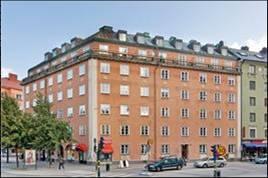 Hej alla medlemmar,Juletider, härligt! Snön kom och försvann! Och snart är julen över… påminner om att sortera julpapper, kartonger mm på rätt plats! Vår egen sophantering klarar inte att dränkas av sånt som ska sorteras på annat sätt. Tack för din hjälp!Avgiftshöjning…Fr.o.m 1 januari höjs avgiften med 5%. Anledningen är den ekonomiska utvecklingen i landet som medför höjda kostnader för bl.a. el, fjärrvärme, sophämtning. Fortsätter den osäkra ekonomiska situationen kan vidare justeringar av avgiften uppåt eller nedåt behöva göras.Lite av varje…HSB Fastighetsservice sköter vår fastighet enligt avtal. Det sker rondering i vår fastighet 1 ggr/vecka.Om du ser avvikelser som inte är akuta – anmäl i HSB-portalen.Status på vattenskadan…En koppling till varmvattenledning i vattencentralen på våning 6 på Rutger Fuchsgatan 1 sprang läck under v 36. Detta har medfört vattenskador i lägenheter på våning 4, 5 och 6. Arbete pågår för att återställa lägenheterna.Det har varit inbrott i källarförråden på Ringvägen 112 och på Östgötagatan 70. Om Du har blivit drabbad så anmäl till polisen. För att säkra upp så att detta inte inträffar igen så har luckorna från gatan säkrats med expanderskruvar. Vad gör vi med saker som bara lämnas i våra källarutrymmen? Och kanske står i vägen för utrymningsvägar?  Vem ska stå för kostnader av bortforsling?Ja, tyvärr är det så att vi alla får hjälpas åt att betala då vi bor i en bostadsrättsförening och behöver hjälpas åt att lösa de utmaningar vi utsätts för.Utrymningsvägar får aldrig blockeras! Med förhoppning om en fin december så önskar styrelsen en God Jul till Er alla! //Styrelse genom Marianne 